What:	World’s Largest Truck Convoy®	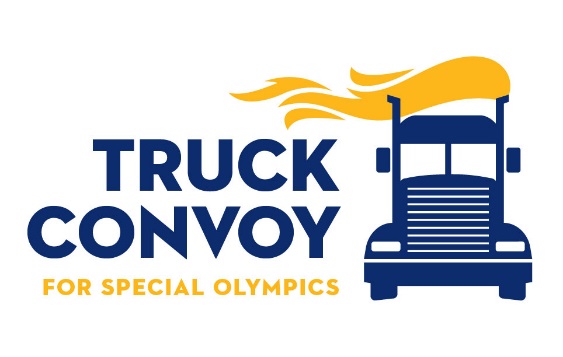 Who:		• Compassionate Wyoming Truck Drivers• Law Enforcement• Special Olympics Athletes • Families, Friends, and VolunteersWhen:	Saturday, September 16, 2017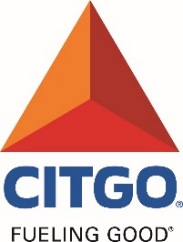 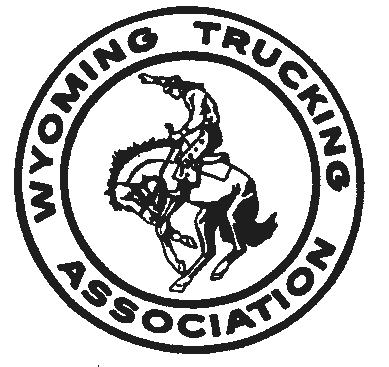 9:30 a.m.	Registration		10:30 a.m.	Welcome and Inspiration		11:00 a.m.	Truck Convoy Begins		12:00 p.m.	Barbecue • Recognition • Pictures		1:30 p.m.	Event finishesWhere:	New Cheyenne Location in 2017! Will be posted on the Special Olympics Wyoming Website once we have confirmationHow:	Working together Truckers and Law Enforcement meet up and stage a convoy through Cheyenne.  Athletes are there to celebrate the support; lunch is provided, and it all goes to support Special Olympics Wyoming.Why:	•To support the over 1,600 children and adults with intellectual disabilities that currently compete in 16 Olympic-type sports; basketball, athletics, aquatics, tennis, power lifting, cycling, equestrian, golf, softball, soccer, alpine skiing, cross-country skiing, snowboarding, snowshoeing, bowling, and MATP (Motor Activities Training Program) • State Competitions:Winter Games are held every February in JacksonSummer Games are held every May in Laramie Summer Sports Classic is held in August in CasperFall Tournament is held in Casper every October The mission of Special Olympics is to provide year-round sports training and athletic competition in a variety of Olympic-type sports for persons eight years of age and older with intellectual disabilities, giving them continuing opportunities to develop physical fitness, demonstrate courage, experience joy and participate in a sharing of gifts, skills and friendship with their families, other Special Olympics athletes, and the community.2017 SponsorsWyoming Trucking Association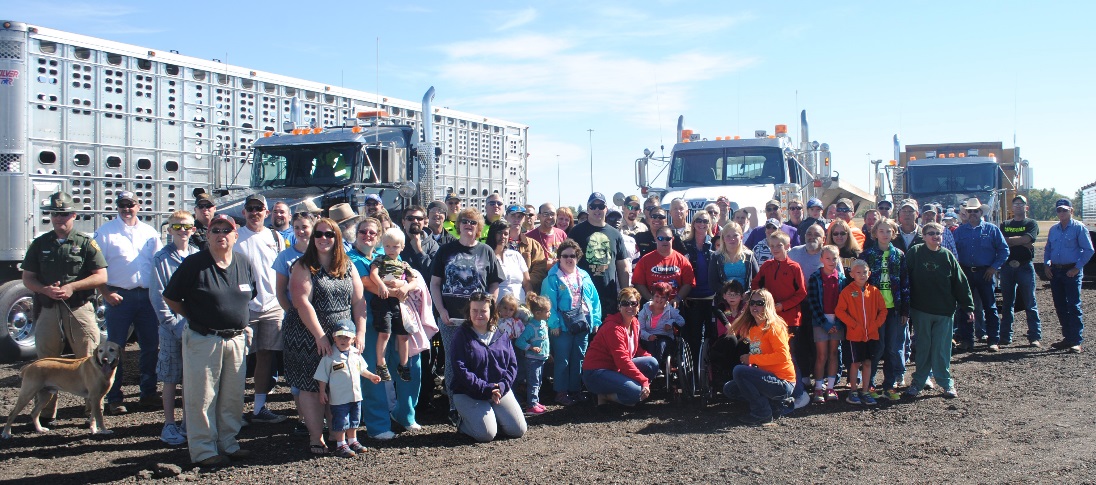 CITGOWyoming Association of Sheriffs & Chiefs of PoliceWalmartSutherland TruckingSimon ContractorsArrow Moving & StorageKnife RiverFor more information contact Priscilla Dowse at Special Olympics Wyoming  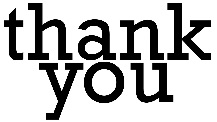  (307) 235-3062 or (800) 735-8345 or pdowse@specialolympicswy.org 2017 WLTC Sponsorship Packages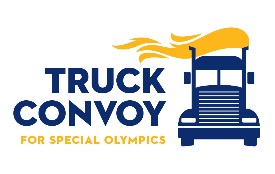 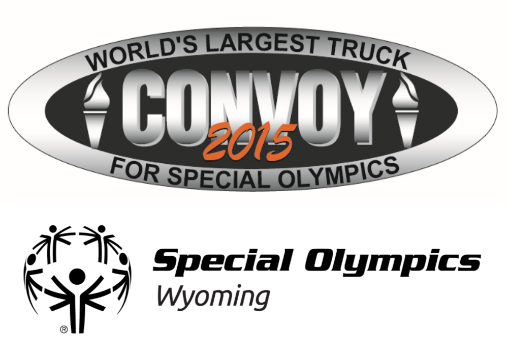 Participation in this event is available through any of the following categories:All amounts are tax-deductible in accordance with applicable laws.~ For more information on the Wyoming Truck Convoy, contact Priscilla Dowse at (307)235-3062, (800)735-8345 or pdowse@specialolympicswy.org.~For information on convoys in other locations, please call (800)700-8585 or e-mail convoy@specialolympics.org.   Or visit their website,    www.worldslargesttruckconvoy.comSHAKE THE BUSHES SPONSOR$2000 donation allows:Up to 20 entries in the convoy, one of which will be designated to be in the top 5 or tail 5.  (First come, first served.)Company name or logo placed in the event program.Lunch for corporate representative and/or participating drivers and family members.Company name or emblem on the T-shirt (must be provided by August 15th).Two sponsor-provided banners displayed at the post-Convoy celebration.HAMMER DOWN SPONSOR GEORGIA OVERDRIVE SPONSOR$1000 donation allows:Up to 10 entries in the convoy.Company name placed in the event program.Lunch for corporate representative and/or participating drivers and family members.Sponsor-provided banner displayed at the post-Convoy celebration.$500 donation allows:Up to 5 entries in the convoy.Listed in the event program.Lunch for corporate representative and/or participating drivers and family members.KING PIN SPONSORVIRTUAL PARTICIPANT$100 allows:One entry in the convoyLunch for corporate representative and/or participating drivers and family members.$100 allows:Participate without a truck entry!  A $100 donation or more entitles the donor to a personal invitation to the event and post celebration, lunch, a goody bag, and recognition!